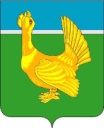 ДУМА ВЕРХНЕКЕТСКОГО РАЙОНАРЕШЕНИЕ № 22 от 11.05.2023                                                     		  р.п. Белый Яр,ул. Гагарина, 15, строен.1О вынесении проекта решения Думы Верхнекетского района «О внесении изменений в Устав муниципального образования Верхнекетский район Томской области» на публичные слушания	В соответствии с Федеральным законом от 06.10.2003 № 131-ФЗ «Об общих принципах организации местного самоуправления в Российской Федерации», Уставом муниципального образования Верхнекетский район Томской области, Положением о порядке организации и проведения публичных слушаний в муниципальном образовании Верхнекетский район Томской области, утверждённым решением Думы Верхнекетского района от 30.04.2013 №24, Дума Верхнекетского района решила:1.  Вынести прилагаемый проект решения Думы Верхнекетского района «О внесении изменений в Устав муниципального образования Верхнекетский район Томской области» на публичные слушания.2.  Назначить проведение публичных слушаний на 25 мая 2023 года, в 17.30 по адресу: р.п. Белый Яр, ул. Гагарина, 15, строен.1 зал заседаний Администрации Верхнекетского района.  3. Установить, что замечания и предложения по проекту решения Думы Верхнекетского района «О внесении изменений в Устав муниципального образования Верхнекетский район Томской области» принимаются в письменном виде в Думе Верхнекетского района по адресу: р.п. Белый Яр, ул. Гагарина, 15, строен.1, кабинет 101, не позднее 20 мая 2023 года, ежедневно до 17.00.4. Опубликовать проект решения Думы Верхнекетского района «О внесении изменений в Устав муниципального образования Верхнекетский район Томской области» в информационном вестнике Верхнекетского района Территория» и разместить на официальном сайте Администрации Верхнекетского района.5. Возложить обязанность по организационно-техническому проведению публичных слушаний на Думу Верхнекетского района.6. Контроль за исполнением настоящего решения оставляю за собой.7. Настоящее решение вступает в силу со дня его подписания.Председатель Думы		          Верхнекетского района			                                              Е.А. Парамонова		        Дума-1, Адм.-1, вестник «Территория» -1     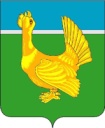 ДУМА ВЕРХНЕКЕТСКОГО РАЙОНАРЕШЕНИЕ (ПРОЕКТ)О внесении изменений вУстав муниципального образованияВерхнекетский район Томской области  В соответствии со статьёй 7 Федерального закона N 131-ФЗ от 6 октября 2003 года "Об общих принципах организации местного самоуправления в Российской Федерации"  Дума  Верхнекетского  района решила:1.Внести в Устав муниципального образования Верхнекетский район Томской области, принятый решением Думы Верхнекетского района от 23.05.2005 №12, следующие изменения:1)часть 2 статьи 13 изложить в следующей редакции:«2. Муниципальные выборы назначаются  Думой  Верхнекетского  района  с  периодичностью  один  раз  в  пять  лет. В случаях, установленных федеральным законом, муниципальные выборы назначаются избирательной комиссией, организующей подготовку и проведение выборов в органы местного самоуправления, местного референдума, или судом.»;2)части 2-4 статьи 17.2 изложить в следующей редакции:«2. Староста сельского населенного пункта назначается Думой Верхнекетского района по представлению схода граждан сельского населенного пункта. Староста сельского населенного пункта назначается из числа граждан Российской Федерации, проживающих на территории данного сельского населенного пункта и обладающих активным избирательным правом, либо граждан Российской Федерации, достигших на день представления сходом граждан 18 лет и имеющих в собственности жилое помещение, расположенное на территории данного сельского населенного пункта.3. Староста сельского населенного пункта не является лицом, замещающим государственную должность, должность государственной гражданской службы, муниципальную должность, за исключением муниципальной должности депутата Думы Верхнекетского района, осуществляющего свои полномочия на непостоянной основе, или должность муниципальной службы, не может состоять в трудовых отношениях и иных непосредственно связанных с ними отношениях с органами местного самоуправления Верхнекетского района.4. Старостой сельского населенного пункта не может быть назначено лицо:1) замещающее государственную должность, должность государственной гражданской службы, муниципальную должность, за исключением муниципальной должности депутата Думы Верхнекетского района, осуществляющего свои полномочия на непостоянной основе, или должность муниципальной службы;2) признанное судом недееспособным или ограниченно дееспособным;3) имеющее непогашенную или неснятую судимость.»;3)в статье 24.1:а)в части 6 слова «(руководителя высшего исполнительного органа государственной власти Томской области)» исключить;б)в части 7 слова «(руководителя высшего исполнительного органа государственной власти Томской области)» исключить;4)статью 26 исключить;5)в статье 27:а)в подпункте «а» пункта 2 части 6 слова «аппарате избирательной комиссии муниципального образования,» заменить словами «аппарате избирательной комиссии, организующей подготовку и проведение выборов в органы местного самоуправления, местного референдума,»; б)в подпункте «б» пункта 2 части 6 слова «аппарате избирательной комиссии муниципального образования,» заменить словами «аппарате избирательной комиссии, организующей подготовку и проведение выборов в органы местного самоуправления, местного референдума,»; в)часть 7.3 исключить;г)дополнить частью 9.2 следующего содержания: «9.2. Полномочия депутата Думы Верхнекетского района прекращаются досрочно решением Думы Верхнекетского района в случае отсутствия депутата без уважительных причин на всех заседаниях Думы Верхнекетского района в течение шести месяцев подряд.».2. Направить настоящее решение Главе Верхнекетского района для подписания, направления на государственную регистрацию и официального опубликования.3. Опубликовать настоящее решение после его государственной регистрации в информационном вестнике Верхнекетского района «Территория» и разместить на официальном сайте Администрации Верхнекетского района.4. Настоящее решение вступает в силу после государственной регистрации со дня его официального опубликования.Председатель  Думы                                                       Глава                             Верхнекетского района                                                    Верхнекетского района                                                                                                                                                                                                                                                               ___________  Е.А. Парамонова                                    ____________С.А. Альсевич№ от    .     .2023                р.п. Белый Ярул. Гагарина, 15